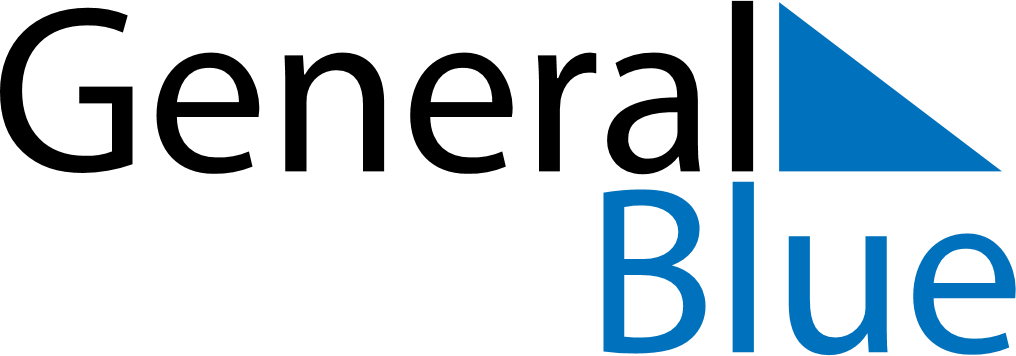 March 2020March 2020March 2020March 2020MexicoMexicoMexicoMondayTuesdayWednesdayThursdayFridaySaturdaySaturdaySunday1234567789101112131414151617181920212122Benito Juárez’s birthday (day off)Benito Juárez’s birthdayBenito Juárez’s birthday23242526272828293031